2820T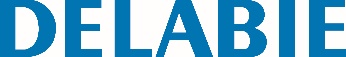 Misturadora mecânica de lavatório BIOCLIPReferência: 2820T Informação para prescriçãoMisturadora mecânica de lavatório BIOCLIP H.85 L.120 com quebra-jatos higiénico. Torneira totalmente removível para limpeza/desinfeção. Cartucho cerâmico Ø 40. Limitador de temperatura máxima pré-regulado. Corpo e bica com interior liso e de baixa capacidade (limita os nichos bacterianos). Débito limitado a 5 l/min a 3 bar. Comando por manípulo compacto. Vareta ergonómica e válvula 1"1/4 em latão. Fornecida com flexíveis Inox entrelaçado em PEX F3/8" com torneiras de segurança em latão cromado. Fixação reforçada por 2 pernos roscados em Inox. Garantia 10 anos.